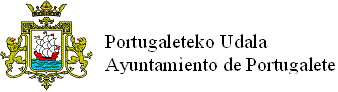 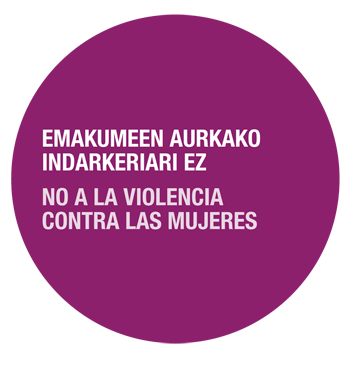 DECLARACIÓN INSTITUCIONAL del 25 de NOVIEMBRE “DIA INTERNACIONAL CONTRA LA VIOLENCIA HACIA LAS MUJERES”La reparación de las víctimas pasa por darles voz a las mujeresCon motivo del 25 de noviembre, Día Internacional para la eliminación de la violencia contra las mujeres, queremos reiterar nuestro compromiso con la construcción de una sociedad libre de violencia machista.  En línea con el marco jurídico internacional, reafirmamos el vínculo existente entre la discriminación y desigualdad por motivos de género y la violencia contra las mujeres, entendiéndola como una violación de los derechos humanos. En este contexto, queremos hacer hincapié en el derecho a la reparación de las víctimas de la violencia machista. Una reparación que implica el derecho a la verdad, a que el relato de la violencia vivida, la denuncia y la palabra de las mujeres, sean legítimamente escuchadas. Todo ello con el fin de conseguir la restitución de los derechos conculcados y el reconocimiento social de los impactos de la violencia sufrida. Cuando se sospecha o se ponen en cuestión los relatos de las mujeres que viven estas violencias machistas, su palabra es infravalorada, desacreditada, e incluso silenciada.   Se produce entonces una doble victimización, agravando el daño sufrido por las mujeres víctimas con sentimientos de vergüenza y culpabilidad, a la vez que se justifica a los agresores.    Desde las instituciones locales debemos asumir nuestra responsabilidad social y política en la construcción de una sociedad que garantice el derecho a la verdad de las víctimas. Desde BERDINSAREA, Red de municipios vascos por la igualdad y contra la violencia hacia las mujeres, se viene trabajando en articular la respuesta municipal ante las violencias machistas, ajustada al marco del Convenio de Estambul, y desarrollando prácticas locales para la reparación de las víctimas.  Se hace necesario dar voz a las mujeres, autoridad a su testimonio y legitimidad a su relato de la violencia vivida.  Esto significa contar con la palabra de las mujeres violentadas para reparar el daño, restaurar su libertad para reconocerlas como supervivientes y para que puedan recuperar su sentido de dignidad y ciudadanía de pleno derecho en sus comunidades.  	Para ello el Ayuntamiento de Portugalete se compromete a:Contribuir en la mejora de los servicios en aras de desarrollar una red de servicios de apoyo para garantizar la atención integral a las mujeres en su recuperación, desde el enfoque feminista de empoderamiento y reparación individual.Escuchar a las mujeres supervivientes para diseñar medidas de prevención y seguridad, poniendo en valor las estrategias de afrontamiento que permiten a las mujeres sobrevivir, protegerse y empoderarse. Acompañar a las mujeres, desde los servicios de apoyo, a elaborar su propio relato de la violencia vivida, entendiéndola como mecanismo de dominación y de control construido en un sistema social patriarcal. Apoyar iniciativas colectivas (grupos de apoyo y plataformas) para que las supervivientes elaboren el relato colectivo de la violencia y reivindiquen los derechos vulnerados y la reparación debida.Apoyar los procesos de denuncia y reclamación de las víctimas, legitimando el testimonio y las necesidades expresadas por las mujeres.Realizar actos periódicos de reconocimiento público y reparación de las víctimas de violencia machista, tanto individuales como colectivas: investigaciones para recuperar la memoria de resistencia de las mujeres, actos de homenaje, jornadas para dar a  conocer la memoria y los relatos de las mujeres, talleres de sensibilización con jóvenes, etc. Trabajar en colaboración con las representantes del movimiento feminista, expertas y colectivos y asociaciones de mujeres víctimas / supervivientes de violencia machista.Realizar de forma sostenida actividades de empoderamiento dirigidas a niñas, jóvenes y mujeres adultas.Además, la Comisión Mixta de Igualdad y todas entidades, asociaciones y colectivos que la componen:Se comprometen a trabajar en común para avanzar en una mayor coordinación de las acciones en favor de la Igualdad.Se adhieren a las movilizaciones convocadas por el movimiento feminista para el día 25 de noviembre y hacen un llamamiento a toda la sociedad para que participe en ellas, en especial en la Marcha de Mujeres organizada en la Margen Izquierda el 24 de noviembre por la mañana.ADIERAZPEN INSTITUZIONALA, AZAROAREN 25a DELA ETA “EMAKUMEENGANAKO INDARKERIAREN AURKAKO NAZIOARTEKO EGUNA”Biktimen erreparazioak emakumeei ahotsa ematea eskatzen duAzaroaren 25a dela eta, Emakumeen aurkako indarkeria desagerrarazteko Nazioarteko Egunean, indarkeria matxistatik libre egongo den gizartea eraikitzearekin dugun konpromisoa berretsi nahi dugu. Era berean, nazioarteko marko juridikoarekin bat, berriz azpimarratu behar dugu badagoela loturarik genero-arrazoiengatiko bazterkeria eta desberdintasunaren eta emakumeen aurkako indarkeriaren artean, azken hori emakumeen aurkako indarkeria giza eskubideen urraketa bat bezala ulerturik. Testuinguru honetan, arreta jarri nahi dugu indarkeria matxistaren biktimek duten erreparazio-eskubidean. Erreparazio horrek egiarako eskubidea dakar; alegia, bizi izandako indarkeriaren, salaketaren eta emakumeen hitzen errelatoa egiazki entzuna izatea. Horren guztiaren xedea da hautsitako eskubideak lehengoratzea eta pairatutako indarkeriaren inpaktuak sozialki aitortzea. Indarkeria matxista hauek bizitzen dituzten emakumeen errelatoak zalantzan jartzen direnean, haien hitza gutxietsia izaten da, zikindua, are isilarazia. Halakoetan biktimizazio bikoitza gertatzen da: emakume biktimek jasandako minari lotsa eta erruduntasuna eransten zaio; bitartean, justifikatu egiten dira erasotzaileak.Tokiko Erakundeetatik gure egin behar dugu gizarte bat eraikitzean daukagun ardura sozial eta politikoa, gizarte horrek biktimen egiarako eskubidea bermatuko badu. BERDINSAREAtik, Berdintasunaren aldeko eta emakumeenganako indarkeriaren aurkako euskal udalen saretik, indarkeria matxistaren aurrean udal erantzunaren artikulazioa lantzen ari gara, nola-eta Istanbuleko Hitzarmenaren markoa egokituz eta biktimen erreparaziorako toki-praktikak garatuz.Ezinbestekoa da ematea ahotsa emakumeei, autoritatea beraien lekukotzari eta egiazkotasuna bizi izandako indarkeriari buruz egiten duten errelatoari.  Horrek esan nahi du indarkeriaz beharturiko emakumeen hitza aintzatetsi beharra dagoela, haien askatasuna berrezarri, hartara bizirik atera den pertsonatzat har daitezen eta beren komunitateetan eskubide osoko duintasun- eta herritartasun-zentzua berreskura dezaten.  	Horretarako, Portugaleteko Udalak honako hauek gauzatzeko konpromisoa hartzen du:Zerbitzuak hobetzen lagundu, sostengu-zerbitzuzko sare bat gauzatzearekin batera emakumeei arreta osoa bermatzeko bere onera etor daitezen, ahalduntze feminista eta banakako erreparazioa ikuspegi nagusi harturik.Bizirik atera diren emakumeak entzun, prebentzio eta segurtasun neurriak diseinatzeko, emakumeei bizirauten eta babesten balio dieten aurre-emate estrategiak balioan jarriz.Emakumeen ondoan egon, laguntza-zerbitzuetatik hasita eta bizi izandako indarkeriari buruzko beraien errelatoa sortzeraino, ulertzen baita indarkeria hori menderapen- eta kontrol-mekanismoa dela, gizarte-sistema patriarkalean eraikia. Ekimen kolektiboei laguntza eman (laguntza-taldeak eta plataformak), hartara bizirik irtendako emakumeek indarkeria horri buruzko errelato kolektiboa landu dezaten eta hautsitako eskubideak zein erreparazioa aldarrika ditzaten.Biktimen salaketa- eta erreklamazio-prozesuetan laguntza eman, emakumeek adierazitako testigantza eta beharrak egiaztatzeko.Aldiro indarkeria matxistaren biktimen aldeko aitorpen publiko eta erreparazioko ekitaldiak egin, indibidualak zein kolektiboak: emakumeen erresistentzia-memoria berreskuratzeko ikerketak; omenaldi-ekitaldiak; emakumeen memoria eta errelatoak jakinarazteko jardunaldiak; gazteekiko sentsibilizazio-tailerrak, e.a.Elkarlanean jardun mugimendu feministako ordezkariekin, adituekin eta indarkeria matxistatik bizirik irtendako emakume biktimen kolektibo eta elkarteekin.Neskatoei, emakume gazteei eta helduei zuzenduriko ahalduntze-jarduerak jarraitutasunez burutu.	Horretaz gain, Berdintasunaren Batzorde Mistoak eta  batzordea eratzen duten entitate, 	elkarte eta talde guztiek hauxe adierazten dute:Berdintasunari begirako jarduketak  burutzeko orduan koordinazio hobearen mesedetan  elkarlanean jarduteko konpromisoa hartzen dutela.Azaroaren 25a dela eta, mugimendu feministak deitutako mobilizazio orotara lerratzen direla. Halaber, deia egiten diote gizarte osoari ekintza horietan guztietan parte har dezan eta Ezkerraldean antolatu den Emakumeen Martxan, batik bat. Azaroaren 24an, goizez, izango da.